
ՀԱՅԱՍՏԱՆԻ ՀԱՆՐԱՊԵՏՈՒԹՅԱՆ ԱՐԱՐԱՏ ՀԱՄԱՅՆՔ
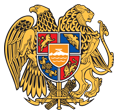 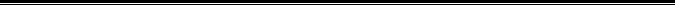 ԱՐՁԱՆԱԳՐՈՒԹՅՈՒՆ N 15
22 ԴԵԿՏԵՄԲԵՐԻ 2023թվական

ԱՎԱԳԱՆՈՒ ՀԵՐԹԱԿԱՆ ՆԻՍՏԻՀամայնքի ավագանու նիստին ներկա էին ավագանու 20 անդամներ:Բացակա էին` Կարեն Ադամյանը, Անի Առաքելյանը, Կարո Կարապետյանը, Վահե Հարությունյանը, Մկրտիչ Մարտիրոսյանը, Սիմոն Պետրոսյանը, Սամվել ՎարդանյանըՀամայնքի ղեկավարի հրավերով ավագանու նիստին մասնակցում էին`
Կարեն Քենդրջյան, Արմեն Բաղդասարյան, Բաբկեն Բաբայան, Արգամ Զաքարյան, Շուշան Խանոյան, Մերի Մկրտչյան, Լուսինե Պողոսյան, Դոնարա Մանուկյան, Կարեն ՍտամբուլյանՆիստը վարում էր  համայնքի ղեկավար` Ասլան ԱվետիսյանըՆիստը արձանագրում էր աշխատակազմի քարտուղար` Արթուր ՄուսիկյանըԼսեցին
ՀԱՅԱՍՏԱՆԻ ՀԱՆՐԱՊԵՏՈՒԹՅԱՆ ԱՐԱՐԱՏԻ ՄԱՐԶԻ ԱՐԱՐԱՏ ՀԱՄԱՅՆՔԻ ԱՎԱԳԱՆՈՒ 2023 ԹՎԱԿԱՆԻ ԴԵԿՏԵՄԲԵՐԻ 22-Ի ԹԻՎ 15 ՀԵՐԹԱԿԱՆ ՆԻՍՏԻ ՕՐԱԿԱՐԳԸ ՀԱՍՏԱՏԵԼՈՒ ՄԱՍԻՆ/Զեկ. ԿԱՐԵՆ ՄԵԼՔՈՆՅԱՆ/Ղեկավարվելով «Տեղական ինքնակառավարման մասին» Հայաստանի Հանրապետության օրենքի 14-րդ հոդվածի 6-րդ կետի պահանջներով, ինչպես նաև  ավագանու կանոնակարգով՝  համայնքի ավագանին որոշում է՝Հաստատել օրակարգը հետևյալ քննարկվող հարցերով.
1.Հայաստանի Հանրապետության Արարատի մարզի Արարատ համայնքի ավագանու 2023 թվականի դեկտեմբերի 22-ի թիվ 15 հերթական նիստի օրակարգը հաստատելու մասին: 
2.Հայաստանի Հանրապետության Արարատի մարզի Արարատ համայնքի ավագանու 28 հունիսի 2022 թվականի «Արարատ համայնքի մրցութային հանձնաժողով ստեղծելու մասին»թիվ 78 որոշման մեջ փոփոխություն կատարելու մասին:
3.Հայաստանի Հանրապետության Արարատի մարզի Արարատ համայնքի սեփականություն հանդիսացող գույքը աճուրդով օտարելու, հողամասերը ուղղակի վաճառքով վաճառելու կամ վարձակալությամբ/կառուցապատման իրավունքով/մրցույթով տրամադրելու, աճուրդային և մրցութային հանձնաժողովի (աճուրդի կազմակերպիչ) գործունեության կանոնակարգը հաստատելու մասին: 4.Հայաստանի Հանրապետության Արարատի մարզի Արարատ համայնքի ավագանու նիստերի հրավիրման 2024թվականի ժամանակացույցը հաստատելու մասին:
5.Հայաստանի Հանրապետության Արարատի մարզի Արարատ համայնքի Ավշարի ԲԱ և Սուրենավանի ԲԱ Համայնքային ոչ առևտրային կազմակերպությունների աշխատողների քանակը, հաստիքացուցակները և պաշտոնային դրույքաչափերը 2024 թվականի համար հաստատելու մասին:
6.Հայաստանի Հանրապետության Արարատի մարզի Արարատ համայքի Ավշար բնակավայրի վարչական տարածքում գտնվող,պետական սեփականություն հանդիսացող 03-013-0561-0106 կադաստրային ծածկագիրը կրող 8.37782 հա արդյունաբերության, ընդերքօգտագործման այլ արտադրական նշանակության հողամասը վարձակալությամբ տրամադրելու մասին: 
7․Ինքնակամ կառույցներով զբաղեցրած, սպասարկման և պահպանման համար անհրաժեշտ համապատասխան հողամասը վարձակալության իրավունքով տրամադրելու մասին։
8․Հայաստանի Հանրապետության Արարատի մարզի Արարատ համայնքի 2024թվականի բյուջեն հաստատելու մասին։
9.Հայաստանի Հանրապետության Արարատի մարզի Արարատ համայնքի 2023թ-ի բյուջեի եկամտային և ծախսային մասերի հոդվածներում փոփոխություն կատարելու մասին։
10․ «Ջի Թի Բի ՍԹԻԼ» ՍՊԸ-ին Արարատ համայնքի Արարատ բնակավայրի վարչական տարածքում գտնվող համայնքային սեփականություն հանդիսացող 8,91000 հա հողամասը նվիրատվությամբ տրամադրելու մասին։
11․ Ուրիշի գույքից սահմանափակ օգտվելու իրավունքի /սերվիտուտ/ պայմանագիր կնքելու համաձայնություն տալու մասին։
12․Արարատի մարզի Արարատ համայնքի ավագանու 2022թվականի «Արարատի մարզ Արարատ համայնքի վարչական տարածքի գյուղ Արարատ բնակավայրում գտնվող, 13-015-0552-005 ծածկագիրը կրող, Հայաստանի Հանրապետության սեփականությունը հանդիսացող 8,06887 հա մակերեսով գյուղատնտեսական նշանակության արոտավայրը վարձակալության տրամադրելու համաձայնություն տալու մասին» N 111 որոշման մեջ փոփոխություն կատարելու մասին։ Որոշումն ընդունված է. /կցվում է որոշում N 214-Ա/Լսեցին
ՀԱՅԱՍՏԱՆԻ ՀԱՆՐԱՊԵՏՈՒԹՅԱՆ ԱՐԱՐԱՏԻ ՄԱՐԶԻ ԱՐԱՐԱՏ ՀԱՄԱՅՆՔԻ ԱՎԱԳԱՆՈՒ 28 ՀՈՒՆԻՍԻ 2022 ԹՎԱԿԱՆԻ ԱՐԱՐԱՏ ՀԱՄԱՅՆՔԻ ՄՐՑՈՒԹԱՅԻՆ ՀԱՆՁՆԱԺՈՂՈՎ ՍՏԵՂԾԵԼՈՒ ՄԱՍԻՆ ԹԻՎ 78 ՈՐՈՇՄԱՆ ՄԵՋ ՓՈՓՈԽՈՒԹՅՈՒՆ ԿԱՏԱՐԵԼՈՒ ՄԱՍԻՆ/Զեկ. ԱՐԹՈՒՐ ՄՈՒՍԻԿՅԱՆ/Ղեկավարվելով Հայաստանի Հանրապետության «Նորմատիվ իրավական ակտերի մասին» Հայաստանի Հանրապետության օրենքի 33-րդ,34-րդ  հոդվածով, առաջնորդվելով համայնքի ավագանու կանոնակարգով, հաշվի առնելով որ մրցութային հանձնաժողովի անդամ հանդիսացող համայնքային ծառայողի ժամանակավոր պաշտոն զբաղեցնող անդամը մրցույթի արդյունքում նշանակվել է տվյալ պաշտոնում ,համայնքի ավագանին որոշում է՝1.Արարատ համայնքի ավագանու 28 հունիսի 2022թվականի«Արարատ համայնքի մրցութային հանձնաժողով ստեղծելու մասին» թիվ 78 որոշման առաջին մասի երկրորդ կետը « 2.Հրաչ Դավթյան - աշխատակազմի քաղաքաշինության, հողաշինության, տրանսպորտի և կոմունալ ծառայության բաժնի պետի ժ/պ»նախադասությունը փոխարինել «2.Մեխակ Աբրահամյան -աշխատակազմի քաղաքաշինության, հողաշինության, տրանսպորտի և կոմունալ ծառայության բաժնի առաջատար մասնագետ» նախադասությամբ «3․Արևիկ Դադայան - աշխատակազմի իրավաբանական բաժնի պետի ժ/պ»նախադասությունը, փոխարինել  «3.Արտակ Զաքարյան -աշխատակազմի իրավաբանական բաժնի գլխավոր մասնագետ» նախադասությամբ, «4․Համաս Մկրտչյան - աշխատակազմի քարտուղարության, անձնակազմի կառավարման և տեղեկատվական տեխնոլոգիայի բաժնի գլխավոր մասնագետի ժ/պ»նախադասությունը կարդալ առանց ժ/պ հապավմամբ,«Սամվել Վարդանյան»բառերի փոխարեն կարդալ «Արտակ Մելիքյան»բառերը:Արարատ համայնքի մրցութային հանձնաժողովի կազմում ընդգրկել նաև համայնքի ղեկավարի տեղակալ Արմեն Բաղդասարյանին և համայնքի ղեկավարի օգնական Կարեն Մելքոնյանին:
2.Մրցութային հանձնաժողովի նոր կազմ համարել՝ 1.Կարեն Քենդրջյան- համայնքի  ղեկավարի տեղակալ
 2.Արմեն Բաղդասարյան-համայնքի ղեկավարի տեղակալ
 3.Կարեն Մելքոնյան -համայնքի ղեկավարի օգնական
 4. Արտակ Մելիքյան համայնքի ավագանու անդամ /համաձայնությամբ/
 5.Արտակ Զաքարյան -Իրավաբանական բաժնի գլխավոր մասնագետ
 6.Համաս Մկրտչյան-Քարտուղարության, անձնակազմի կառավարման ,տեղեկատվական տեխնոլոգիայի բաժնի գլխավոր մասնագետ»
 7.Մեխակ Աբրահամյան- աշխատակազմի քաղաքաշինության, հողաշինության, տրանսպորտի և կոմունալ ծառայության բաժնի առաջատար մասնագետ
2.29 հունիսի 2023 թվականի թիվ 78 որոշման 2-րդ և 3-րդ կետերը թողնել անփոփոխ:
3.Սույն որոշումը ուժի մեջ է մտնում ստորագրման  պահից:Որոշումն ընդունված է. /կցվում է որոշում N 215-Ա/Լսեցին
ՀԱՅԱՍՏԱՆԻ ՀԱՆՐԱՊԵՏՈՒԹՅԱՆ ԱՐԱՐԱՏԻ ՄԱՐԶԻ ԱՐԱՐԱՏ ՀԱՄԱՅՆՔԻ ՍԵՓԱԿԱՆՈՒԹՅՈՒՆ ՀԱՆԴԻՍԱՑՈՂ ԳՈՒՅՔԸ ԱՃՈՒՐԴՈՎ ՕՏԱՐԵԼՈՒ, ՈՒՂՂԱԿԻ ՎԱՃԱՌՔՈՎ ՎԱՃԱՌԵԼՈՒ, ՎԱՐՁԱԿԱԼՈՒԹՅԱՄԲ ՄՐՑՈՒՅԹՈՎ ՏՐԱՄԱԴՐԵԼՈՒ ,ԱՃՈՒՐԴԱՅԻՆ ԵՎ ՄՐՑՈՒԹԱՅԻՆ ՀԱՆՁՆԱԺՈՂՈՎԻ ԳՈՐԾՈՒՆԵՈՒԹՅԱՆ ԿԱՆՈՆԱԿԱՐԳԸ ՀԱՍՏԱՏԵԼՈՒ ՄԱՍԻՆ/Զեկ. ԱՐԹՈՒՐ ՄՈՒՍԻԿՅԱՆ/Ղեկավարվելով «Տեղական ինքնակառավարման մասին» Հայաստանի Հանրապետության օրենքի 18-րդ հոդվածի 1-ին մասի 21-րդ կետով, «Հրապարակային սակարկությունների մասին» Հայաստանի Հանրապետության օրենքով,առաջնորդվելով ավագանու կանոնակարգով,համայնքի ավագանին որոշում է՝1.Հաստատել Հայաստանի Հանրապետության Արարատի մարզի Արարատ համայնքի սեփականություն հանդիսացող գույքը աճուրդով օտարելու, հողամասերը ուղղակի վաճառքով վաճառելու կամ վարձակալությամբ/կառուցապատման իրավունքով/մրցույթով տրամադրելու, աճուրդային և մրցութային հանձնաժողովի (աճուրդի կազմակերպիչ) գործունեության կանոնակարգը :2.Սույն որոշումը ուժի մեջ է մտնում ստորագրման պահից:Որոշումն ընդունված է. /կցվում է որոշում N 216-Ա/Լսեցին
ՀԱՅԱՍՏԱՆԻ ՀԱՆՐԱՊԵՏՈՒԹՅԱՆ ԱՐԱՐԱՏԻ ՄԱՐԶԻ ԱՐԱՐԱՏ ՀԱՄԱՅՆՔԻ ԱՎԱԳԱՆՈՒ ՆԻՍՏԵՐԻ ՀՐԱՎԻՐՄԱՆ 2024 ԹՎԱԿԱՆԻ ԺԱՄԱՆԱԿԱՑՈՒՅՑԸ ՀԱՍՏԱՏԵԼՈՒ ՄԱՍԻՆ/Զեկ. ԱՐԹՈՒՐ ՄՈՒՍԻԿՅԱՆ/Ղեկավարվելով «Տեղական  ինքնակառավարման մասին» Հայաստանի Հանրապետության օրենքի 62-րդ հոդվածի 1-ին և 2-րդ մասերի պահանջներով, ինչպես նաև  համայնքի ավագանու կանոնակարգով,համայնքի ավագանին որոշում է.1.2024 թվականին Հայաստանի Հանրապետության Արարատի մարզի Արարատ համայնքի ավագանու հերթական նիստերը հրավիրել՝

2024թ. փետրվարի 14-ին
2024թ. մարտի 14-ին
2024թ. ապրիլի 9-ին
2024թ. մայիսի 14-ին
2024թ. հունիսի 26-ին
2024թ. սեպտեմբերի 10-ին
2024թ. հոկտեմբերի 8-ին
2024թ.նոյեմբերի 12-ին
2024թ. դեկտեմբերի 20-ին
2.Համաձայն «Տեղական ինքնակառավարման մասին» Հայաստանի Հանրապետության օրենքի 65-րդ հոդվածի, համայնքի ղեկավարը  կամ նրա պաշտոնակատարը՝ իր կամ ավագանու անդամների` օրենքով սահմանված թվի առնվազն մեկ  երրորդի նախաձեռնությամբ, անհրաժեշտության դեպքում, կարող է հրավիրել ավագանու արտահերթ նիստ:Որոշումն ընդունված է. /կցվում է որոշում N 217-Ա/Լսեցին
ԱՐԱՐԱՏ ՀԱՄԱՅՆՔԻ ԱՎՇԱՐԻ ԲԱ ԵՎ ՍՈՒՐԵՆԱՎԱՆԻ ԲԱ ՀԱՄԱՅՆՔԱՅԻՆ ՈՉ ԱՌԵՎՏՐԱՅԻՆ ԿԱԶՄԱԿԵՐՊՈՒԹՅՈՒՆՆԵՐԻ ԱՇԽԱՏՈՂՆԵՐԻ ՔԱՆԱԿԸ,ՀԱՍՏԻՔԱՑՈՒՑԱԿՆԵՐԸ ԵՎ ՊԱՇՏՈՆԱՅԻՆ ԴՐՈՒՅՔԱՉԱՓԵՐԸ 2024 ԹՎԱԿԱՆԻ ՀԱՄԱՐ ՀԱՍՏԱՏԵԼՈՒ ՄԱՍԻՆ/Զեկ. ԱՐԹՈՒՐ ԻՍԱՋԱՆՅԱՆ/Ղեկավարվելով  Տեղական ինքնակառավարման մասին Հայաստանի Հանրապետության օրենքի 18-րդ հոդվածի 1-ին կետի 28-րդ ենթակետով  Հայաստանի Հանրապետության առողջապահության նախարարի 24․04․2014 թվականի թիվ 1791-Ա հրամանով, ինչպես նաև համայնքի ավագանու կանոնակարգով,համայնքի ավագանին որոշում է.1․Հաստատել «Ավշարի ԲԱ» ՀՈԱԿ-ի աշխատակիցների քանակը , հաստիքացուցակը և պաշտոնային դրույքաչափերը 2024թ․-ի համար  համաձայն հավելված 1-ի ։
2․Հաստատել «Սուրենավանի ԲԱ »ՀՈԱԿԻ-ի աշխատակիցների քանակը, հաստիքացուցակը և պաշտոնային դրույքաչափերը 2024թ․-ի համար համաձայն  հավելված 2-ի ։Որոշումն ընդունված է. /կցվում է որոշում N 218-Ա/Լսեցին
ԱՐԱՐԱՏ ՀԱՄԱՅՆՔԻ ԱՎՇԱՐ ԲՆԱԿԱՎԱՅՐԻ ՎԱՐՉԱԿԱՆ ՏԱՐԱԾՔՈՒՄ ԳՏՆՎՈՂ ՊԵՏԱԿԱՆ ՍԵՓԱԿԱՆՈՒԹՅՈՒՆ ՀԱՆԴԻՍԱՑՈՂ 03-013-0561-0106 ԿԱԴԱՍՏՐԱՅԻՆ ԾԱԾԿԱԳԻՐԸ ԿՐՈՂ 8.37782 ՀԱ ԱՐԴՅՈՒՆԱԲԵՐԱԿԱՆ, ԸՆԴԵՐՔՕԳՏԱԳՈՐԾՄԱՆ ԵՎ ԱՅԼ ԱՐՏԱԴՐԱԿԱՆ ՆՇԱՆԱԿՈՒԹՅԱՆ ՀՈՂԱՄԱՍԸ ՎԱՐՁԱԿԱԼՈՒԹՅԱՄԲ ՏՐԱՄԱԴՐԵԼՈՒ ՄԱՍԻՆ/Զեկ. ՀՐԱՉ ԴԱՎԹՅԱՆ/Համաձայն   տեղազննության  արդյունքների,Արարատ համայնքի գյուղ Ավշար բնակավայրի վարչական տարածքի 14 հասցեում գտնվող,/ծածկագիր՝ 03-013-0561-0106/արդյունաբերության,ընդերքօգտագործման և արտադրական նշանակության ընդերքի օգտագործման համար տրամադրված հողամասը ենթակա է մրցույթով վարձակալության տրամադրելու  և ղեկավարվելով  Հայաստանի Հանրապետության«Տեղական ինքնակառավարման մասին»  օրենքի 18-րդ հոդվածի 1-ին մասի 21-րդ կետի և Հայաստանի Հանրապետության «Հողային օրենսգրքի» 48-րդ և 76-րդ հոդվածների պահանջներով, ինչպես նաև համայնքի ավագանու կանոնակարգով,համայնքի ավագանին որոշում է՝1.Տալ համաձայնություն համայնքի ղեկավարին,Արարատ համայնքի Ավշար բնակավայրի 14 հասցեում գտնվող,կադաստրային քարտեզի 03-013-0561-0106 ծածկագրի 8.37782 հա մակերեսով, պետական սեփականություն հանդիսացող արդյունաբերության, ընդերքօգտագործման և այլ արտադրական նշանակության,ընդերքի օգտագործման համար տրամադրված հողամասը առանց մրցույթի 10 տարի ժամկետով տրամադրել «Մուլտի Գրուպ-Սթոուն» Փակ Բաժնետիրական Ընկերությանը հանքարդյունահանման և ընդերքօգտագործման նպատակով,առաջնորդվելով օրենքով սահմանված կարգով:
2.Վարձավճարի չափ սահմանել արդյունաբերության, ընդերքօգտագործման և այլ արտադրական նշանակության օբյեկտների հողերի կադաստրային արժեքի 4 % չափով 1 հա-ի համար:
3.Համայնքի ղեկավարին՝«Մուլտի Գրուպ-Սթոուն» Փակ Բաժնետիրական Ընկերության հետ կնքել պայամանգիր Հայաստանի Հանրապետության «Հողային օրենսգրքի և գործող նորմատիվ ակտերի պահանջներին համապատասխան:Որոշումն ընդունված է. /կցվում է որոշում N 219-Ա/Լսեցին
ԻՆՔՆԱԿԱՄ ԿԱՌՈՒՅՑՆԵՐՈՎ ԶԲԱՂԵՑՎԱԾ, ՍՊԱՍԱՐԿՄԱՆ ԵՎ ՊԱՀՊԱՆՄԱՆ ՀԱՄԱՐ ԱՆՀՐԱԺԵՇՏ ՀԱՄԱՊԱՏԱՍԽԱՆ ՀՈՂԱՄԱՍԸ ՎԱՐՁԱԿԱԼՈՒԹՅԱՆ ԻՐԱՎՈՒՆՔՈՎ ՏՐԱՄԱԴՐԵԼՈՒ ՄԱՍԻՆ/Զեկ. ՀՐԱՉ ԴԱՎԹՅԱՆ/Ղեկավարվելով Հայաստանի Հանրապետության «Քաղաքացիական օրենսգրքի»188-րդ հոդվածով, «Տեղական ինքնակառավարման մասին» Հայաստանի Հանրապետության  օրենքի 18-րդ կետի 21-րդ ենթակետի դրույթներով, Հայաստանի Հանրապետության կառավարության 18.05.2006 թվականի թիվ 912-Ն որոշման 34.2 կետի և 35-րդ կետի «զ» ենթակետի պահանջներով, առաջնորդվելով համայնքի ավագանու կանոնակարգով, Արարատ համայնքի ավագանին որոշում է.1.Արարատ համայնքի վարչական տարածքում գտնվող, պետական կամ համայնքային սեփականություն հանդիսացող հողամասերում ինքնակամ կառույցներ համարվող այն ավտոտնակները ,կրպակները,տաղավարները և այլ համանման ինքնակամ շինությունների օրինականացման ու տնօրինման դեպքում,որոնցով զբաղեցված ու սպասարկման և պահպանման համար անհրաժեշտ համապատասխան հողամասի սեփականության իրավունքով տրամադրումը հակասում է սահմանված կարգով հաստատված գլխավոր հատակագծերի,քաղաքաշինական գոտևորման նախագծերի,հողերի օգտագործման սխեմաների և քաղաքաշինական ծրագրերի պահանջների,ապա նշված  ինքնակամ կառույցները և դրանցով զբաղեցված ու սպասարկման  և պահպանման համար անհրաժեշտ համապատասխան հողամասը տրամադրել վարձակալությամբ՝վարձակալության ժամկետ սահմանել 5 տարի և վարձավճար սահմանել.
ա/ավտոտնակների համար 5000 ՀՀ դրամ տարեկան վարձավճար:
բ/կրպակների,տաղավարների և այլ համանման շինությունների համար 10000 ՀՀ դրամ տարեկան վարձավճար:
2.Սույն որոշումը ուժի մեջ է մտնում ստորագրման պահից:Որոշումն ընդունված է. /կցվում է որոշում N 220-Ա/Լսեցին
ՀԱՅԱՍՏԱՆԻ ՀԱՆՐԱՊԵՏՈՒԹՅԱՆ ԱՐԱՐԱՏԻ ՄԱՐԶԻ ԱՐԱՐԱՏ ՀԱՄԱՅՆՔԻ 2024ԹՎԱԿԱՆԻ ԲՅՈՒՋԵՆ ՀԱՍՏԱՏԵԼՈՒ ՄԱՍԻՆ/Զեկ. ՀՈՎՀԱՆՆԵՍ ՊՈՂՈՍՅԱՆ/Ղեկավարվելով «Տեղական ինքնակառավարման մասին» Հայաստանի Հանրապետության օրենքի 18-րդ հոդվածի 1-ին մասի 5-րդ կետի, 83-րդ հոդվածի 2-րդ մասի, «Հայաստանի Հանրապետության  բյուջետային համակարգի մասին» Հայաստանի Հանրապետության օրենքի 32-րդ հոդվածի և 33-րդ հոդվածի 3-րդ մասի պահանջներով, ինչպես նաև համայնքի ավագանու կանոնակարգով․ Արարատ համայնքի ավագանին որոշում է․  1. Հաստատել Հայաստանի Հանրապետության Արարատի մարզի Արարատ համայնքի 2024 թվականի բյուջեն համաձայն հավելվածների, որից
1) եկամուտների գծով՝   2․461․630,8 հազար դրամ։
2) ծախսերի գծով՝         2․461․630,8 հազար դրամ։3) դեֆիցիտը (պակասուրդը)՝ 0 դրամ։
4) համայնքի բյուջեի եկամուտները՝ համաձայն հավելված 1-ի։
5) համայնքի բյուջեի ծախսերն ըստ բյուջետային ծախսերի գործառնական դասակարգման՝ համաձայն հավելված 2-ի։
6) համայնքի բյուջեի ծախսերն ըստ բյուջետային ծախսերի տնտեսագիտական դասակարգման՝ համաձայն հավելված 3-ի։
7) համայնքի բյուջեի  միջոցների տարեվերջի հավելուրդը կամ դեֆիցիտը (պակասուրդը)՝  համաձայն հավելված 4-ի։
8) համայնքի բյուջեի հավելուրդի օգտագործման ուղղությունների կամ  դեֆիցիտի (պակասուրդի) ֆինանսավորման աղբյուրները՝ համաձայն հավելված 5-ի։
9) համայնքի բյուջեի ծախսերն ըստ բյուջետային ծախսերի գործառնական և տնտեսագիտական դասակարգման՝ համաձայն հավելված 6։
2․ Թույլատրել համայնքի ղեկավարին՝
1) համայնքի բյուջեի կատարման ընթացքում կատարել վերաբաշխումներ ըստ գործառնական և տնտեսագիտական դասակարգման ծախսերի նախատեսված հոդվածների միջև.
2) սահմանել՝ փոփոխությունների հանրագումարը տարվա ընթացքում չի կարող գերազանցել հաստատված չափաքանակների 15%-ը:
3․ Սույն որոշումն ուժի մեջ է մտնում 2024թ․ հունվարի 1-ից։Որոշումն ընդունված է. /կցվում է որոշում N 225-Ն/Լսեցին
ՀԱՅԱՍՏԱՆԻ ՀԱՆՐԱՊԵՏՈՒԹՅԱՆ ԱՐԱՐԱՏԻ ՄԱՐԶԻ ԱՐԱՐԱՏ ՀԱՄԱՅՆՔԻ 2023Թ.-Ի ԲՅՈՒՋԵԻ ԵԿԱՄՏԱՅԻՆ ԵՎ ԾԱԽՍԱՅԻՆ ՄԱՍԵՐԻ ՀՈԴՎԱԾՆԵՐՈՒՄ ՓՈՓՈԽՈՒԹՅՈՒՆ ԿԱՏԱՐԵԼՈՒ ՄԱՍԻՆ/Զեկ. ՀՈՎՀԱՆՆԵՍ ՊՈՂՈՍՅԱՆ/Համաձայն  Հայաստանի Հանրապետության «Նորմատիվ իրավական ակտերի մասին»  օրենքի 33-րդ հոդվածի,«Տեղական ինքնակառավարման մասին» օրենքի 18-րդ հոդվածի 1-ին մասի 5-րդ կետի և «Բյուջետային համակարգի մասին» օրենքի 33-րդ հոդվածի 4-րդ մասի, համայնքի ավագանին որոշում է՝Հայաստանի Հանրապետության Արարատի մարզի Արարատ համայնքի ավագանու 2022թ. դեկտեմբերի 08-ի  «Հայաստանի Հանրապետության Արարատի մարզի Արարատ համայնքի բյուջեն հաստատելու մասին» թիվ 149-Ն որոշման մեջ կատարել փոփոխություններ՝ որոշմամբ հաստատված   հատված 1,2,3-ում  համաձայն թիվ 1,2,3  հավելվածների:Որոշումն ընդունված է. /կցվում է որոշում N 224-Ն/Լսեցին
ՋԻ ԹԻ ԲԻ ՍԹԻԼ ՍՊԸ-ԻՆ ԱՐԱՐԱՏ ՀԱՄԱՅՆՔԻ ԱՐԱՐԱՏ ԲՆԱԿԱՎԱՅՐԻ ՎԱՐՉԱԿԱՆ ՏԱՐԱԾՔՈՒՄ ԳՏՆՎՈՂ ՀԱՄԱՅՆՔԱՅԻՆ ՍԵՓԱԿԱՆՈՒԹՅՈՒՆ ՀԱՆԴԻՍԱՑՈՂ 8,91000 ՀԱ ՀՈՂԱՄԱՍԸ ՆՎԻՐԱՏՎՈՒԹՅԱՄԲ ՏՐԱՄԱԴՐԵԼՈՒ ՄԱՍԻՆ/Զեկ. ՀՐԱՉ ԴԱՎԹՅԱՆ/Ղեկավարվելով «Տեղական ինքնակառավարման մասին» Հայաստանի Հանրապետության օրենքի 18-րդ հոդվածի 1-ին մասի 21-րդ կետի պահանջով, հիմք ընդունելով  ՀՀ կառավարության 14․12․2023թ․ թիվ 2198-Ա որոշումը․ՀԱՄԱՅՆՔԻ ԱՎԱԳԱՆԻՆ ՈՐՈՇՈՒՄ Է՝
1․ Թույլատրել Արարատ համայնքի ղեկավարին ՀՀ  Արարատի մարզի Արարատ համայնքի Արարատ բնակավայրի վարչական տարածքում գտնվող համայնքային սեփականություն հանդիսացող 8,9100 հա ընդհանուր մակերեսով հողամասը /ծածկագիր 03-015-0513-0055/«ՋԻ ԹԻ ԲԻ ՍԹԻԼ» ՍՊԸ-ին տրամադրել նվիրաբերության իրավունքով և վերջինիս հետ կնքել համապատասխան պայմանագիր։
2․ Նվիրաբերության պայմանագրում նախատեսել դրույթ, համաձայն որի՝ ՀՀ կառավարության 14․12․2023թ․ թիվ 2198-Ա որոշման 3-րդ կետով սահմանված պայմանները չկատարելու դեպքում սույն որոշմամբ նվիրաբերության տրված հողամասը սեփականության իրավունքով և համայնքի կողմից առանց որևէ փոխհատուցման անցնում է նվիրաբերող Արարատ համայնքին։
3․ Համայնքի ղեկավարին՝ նվիրաբերության հետ կապված գործընթացը կազմակերպել համաձայն գործող օրենսդրության և ՀՀ կառավարության 14․12․2023թ․ թիվ 2198-Ա որոշման։Որոշումն ընդունված է. /կցվում է որոշում N 221-Ա/Լսեցին
ՈՒՐԻՇԻ ԳՈՒՅՔԻՑ ՍԱՀՄԱՆԱՓԱԿ ՕԳՏՎԵԼՈՒ ԻՐԱՎՈՒՆՔԻ (ՍԵՐՎԻՏՈՒՏ) ՊԱՅՄԱՆԱԳԻՐ ԿՆՔԵԼՈՒ ՀԱՄԱՁԱՅՆՈՒԹՅՈՒՆ ՏԱԼՈՒ ՄԱՍԻՆ /Զեկ. ՀՐԱՉ ԴԱՎԹՅԱՆ/Ղեկավարվելով ՀՀ «Տեղական ինքնակառավարման մասին» օրենքի 18-րդ հոդվածի 1-ին մասի 42-րդ կետի, ՀՀ «Հողային օրենսգրքի»   50-րդ հոդվածի, ՀՀ «Քաղաքացիական օրենսգրքի» 210-րդ, 211-րդ, 213-րդ հոդվածների պահանջներով, հաշվի առնելով, որ Արարատ համայնքին սպասարկող  գազատարը գտնվում է «ՀԱՅՔ-ԱՐԱՐ» ՍՊ ընկերությանը սեփականության իրավունքով պատկանող 03-086-0155-0008 կադաստրային ծածկագրով 0․04316 հա և 03-086-0155-0005 կադաստրային ծածկագրով 0․10672 հա մակերեսներով հողամասերի մեջ և հիմք ընդունելով Ընկերության տնօրենի համաձայնությունը,համայնքի ավագանին որոշում է՝1.Տալ համաձայնություն Արարատ համայնքի ղեկավարին «ՀԱՅՔ-ԱՐԱՐ» ՍՊ ընկերության (ՀՎՀՀ՝ 04110167) հետ՝ անհատույց, 99 տարի ժամկետով կնքելու ուրիշի գույքից սահմանափակ օգտվելու իրավունքի (սերվիտուտ) պայմանագիր՝ վերջինիս սեփականության իրավունքով պատկանող Արարատ համայնքի գ․Սուրենավան բնակավայրում գտնվող 03-086-0155-0008 կադաստրայի ծածկագրով 0․04316 հա և 03-086-0155-0005 կադաստրային ծածկագրով 0․10672 հա մակերեսներով հողատարածքների  նկատմամբ՝ անցկացված գազատարի օգտագործման նպատակով։ 	
2. Սույն որոշումից ծագող իրավունքները ենթակա են պետական գրանցման։Որոշումն ընդունված է. /կցվում է որոշում N 222-Ա/Լսեցին
ԱՐԱՐԱՏԻ ՄԱՐԶԻ ԱՐԱՐԱՏ ՀԱՄԱՅՆՔԻ ԱՎԱԳԱՆՈՒ 2022 ԹՎԱԿԱՆԻ ԱՐԱՐԱՏԻ ՄԱՐԶ ԱՐԱՐԱՏ ՀԱՄԱՅՆՔԻ ՎԱՐՉԱԿԱՆ ՏԱՐԱԾՔԻ ԳՅՈՒՂ ԱՐԱՐԱՏ ԲՆԱԿԱՎԱՅՐԻՈՒՄ ԳՏՆՎՈՂ, 03-015-0552-0005 ԾԱԾԿԱԳԻՐԸ ԿՐՈՂ, ՀԱՅԱՍՏԱՆԻ ՀԱՆՐԱՊԵՏՈՒԹՅԱՆ ՍԵՓԱԿԱՆՈՒԹՅՈՒՆԸ ՀԱՆԴԻՍԱՑՈՂ 8,06887 ՀԱ ՄԱԿԵՐԵՍՈՎ ԳՅՈՒՂԱՏՆՏԵՍԱԿԱՆ ՆՇԱՆԱԿՈՒԹՅԱՆ ԱՐՈՏԱՎԱՅՐԸ ՎԱՐՁԱԿԱԼՈՒԹՅԱՆ ՏՐԱՄԱԴՐԵԼՈՒ ՀԱՄԱՁԱՅՆՈՒԹՅՈՒՆ ՏԱԼՈՒ ՄԱՍԻՆ N 111 ՈՐՈՇՄԱՆ ՄԵՋ ՓՈՓՈԽՈՒԹՅՈՒՆ ԿԱՏԱՐԵԼՈՒ ՄԱՍԻՆ/Զեկ. ՀՐԱՉ ԴԱՎԹՅԱՆ/Ղեկավարվելով «Նորմատիվ իրավական ակտերի մասին» Հայաստանի Հանրապետության օրենքի 33-րդ և 34-րդ հոդվածների պահանջներով,հաշվի առնելով ,որ նշված հողամասի վարձակալության տրամադրման ժամկետը տեխնիկական սխալի արդյունքուն նշվել է սխալ և առաջնորդվելով համայնքի ավագանու կանոնակարգով, համայնքի ավագանին որոշում է՝ 1․ Արարատի մարզի Արարատ համայնքի ավագանու 2022 թվականի N 111 որոշման 1-ին պարբերությամ մեջ «25» թիվը փոխարինել «10» թվով և այսուհետ 1-ին պարբերությունը կարդալ հետևյալ կերպ՝ 
«1․ Տալ համաձայնություն Արարատի մարզ, Արարատ համայնքի վարչական տարածքի գյուղ Արարատ բնակավայրում գտնվող, 03-015-0552-0005 ծածկագիրը կրող ՀՀ սեփականությունը հանդիսացող 8,06887 հա մակերեսով գյուղատնտեսական նշանակության արոտավայրը մրցութային կարգով, 10  տարի ժամկետով վարձակալության տրամադրելու համար։»։ 
2․ Սույն որոշումն ուժի մեջ է մտնում ստորագրման պահից։Որոշումն ընդունված է. /կցվում է որոշում N 223-Ա/
ՀԱՄԱՅՆՔԻ ՂԵԿԱՎԱՐ

ԱՍԼԱՆ ԱՎԵՏԻՍՅԱՆ________________Նիստն արձանագրեց`  Արթուր Մուսիկյանը _________________________________Կողմ-18Դեմ-0Ձեռնպահ-0Կողմ-18Դեմ-0Ձեռնպահ-0Կողմ-18Դեմ-0Ձեռնպահ-0Կողմ-18Դեմ-0Ձեռնպահ-2Կողմ-17Դեմ-0Ձեռնպահ-3Կողմ-14Դեմ-0Ձեռնպահ-6Կողմ-17Դեմ-0Ձեռնպահ-3Կողմ-17Դեմ-1Ձեռնպահ-1Կողմ-18Դեմ-0Ձեռնպահ-0Կողմ-14Դեմ-1Ձեռնպահ-5Կողմ-20Դեմ-0Ձեռնպահ-0Կողմ-14Դեմ-1Ձեռնպահ-5 Ավագանու անդամներԾՈՎԻՆԱՐ ԱԼԵՔՍԱՆՅԱՆԼՈՒՍԻՆԵ ԱՂԱԽԱՆՅԱՆԱՍԼԱՆ ԱՎԵՏԻՍՅԱՆՖԻՐԴՈՒՍ ԶԱՔԱՐՅԱՆԼԱՐԻՍԱ ԹՈՒՆՅԱՆԳԱՐԵԳԻՆ ԼԵՎՈՆՅԱՆԱՍՊՐԱՄ ԽԱՉԱՏՐՅԱՆԱՐՄԵՆ ԽԱՉԱՏՐՅԱՆԱՐՍԵՆ ՀԱԿՈԲՅԱՆՀԱՅԿ ՀԱՅԿՅԱՆՎԱՐՈՒԺԱՆ ՀԱՐՈՅԱՆՌԻՄԱ ՀԱՐՈՒԹՅՈՒՆՅԱՆԿԱՐԵՆ ՂԱԶԱՐՅԱՆՍԱՄՎԵԼ ՄԱԼԽԱՍՅԱՆԳԵՎՈՐԳ ՄԱՆՈՒԿՅԱՆՍԱՐԳԻՍ ՄԱՆՎԵԼՅԱՆԱՐՏԱԿ ՄԵԼԻՔՅԱՆՍԵՐԳՈ ՄԻՆԱՍՅԱՆԳԵՂԱՄ ՍԻՆԱՆՅԱՆԱՎԱԳ ՎԱՐԴԱՆՅԱՆ